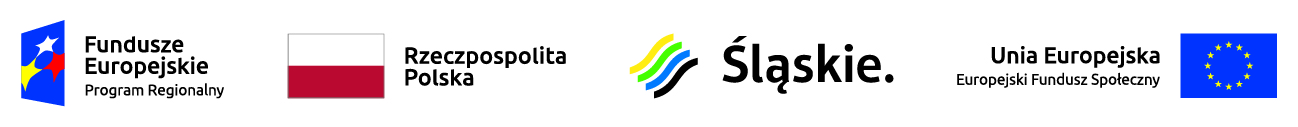 Lista projektów, które spełniły kryteria i uzyskały wymaganą liczbę punktów (z wyróżnieniem projektów wybranych do dofinansowania)w ramach konkursu RPSL.11.01.04-IZ.01-24-214/17 Subregion północny* Umowa zostanie podpisana pod warunkiem dostępności środkówLp.nr projektu w LSITytuł projektuPełna nazwa WnioskodawcyAdres WnioskodawcyCałkowita wartość projektuOstateczna kwota wnioskowanego dofinansowaniaWynik ocenyPrzyznane punkty1WND-RPSL.11.01.04-24-00AF/18Nowy wymiar edukacjiGMINA RĘDZINYul.Wolności 87; 42-242 Rędziny330 418,75297 376,87Pozytywny. Wybrany do dofinansowania*62,52WND-RPSL.11.01.04-24-00AE/18Kreatywny uczeń w innowacyjnej Szkole Podstawowej w KoziegłowachGMINA I MIASTO KOZIEGŁOWYpl.Moniuszki 14; 42-350 Koziegłowy267 410,00240 669,00Pozytywny. Wybrany do dofinansowania*593WND-RPSL.11.01.04-24-0087/18Stawiamy na rozwójGMINA MIASTO CZĘSTOCHOWAŚląska 11/13; 42-200 Częstochowa361 303,75325 173,37Pozytywny. Wybrany do dofinansowania*574WND-RPSL.11.01.04-24-008A/18Odkryj w sobie talent!GMINA MIASTO CZĘSTOCHOWAŚląska 11/13; 42-200 Częstochowa4 685 250,654 216 725,58Pozytywny. Wybrany do dofinansowania*41